Сборка ИС «АЦК-Муниципальный заказ» 1.30…Отображаем справочник ОКПД в редакторе спецификации закупки следующим образом: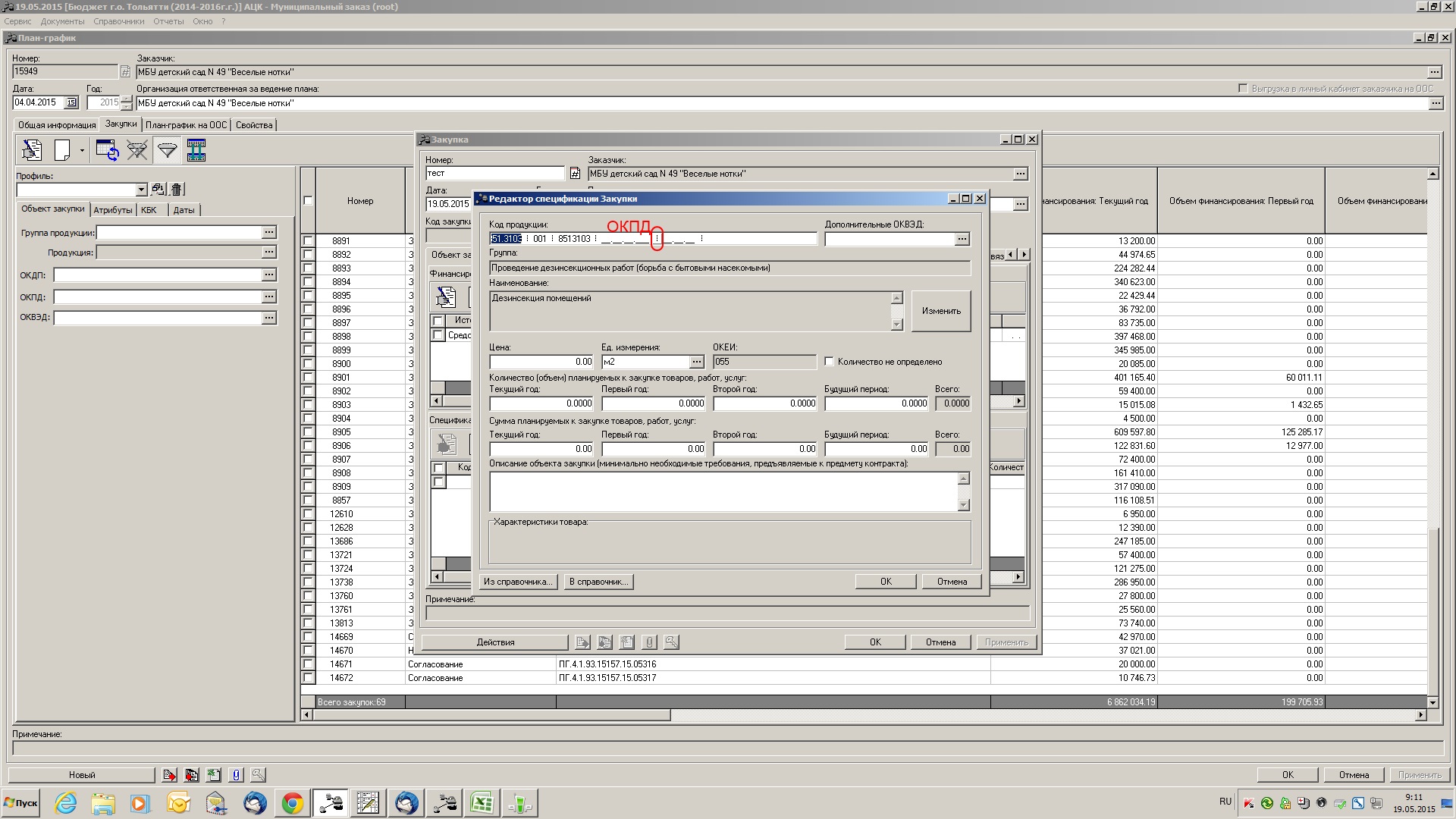 Выбираем: OK 034-2007 (КПЕС 2002)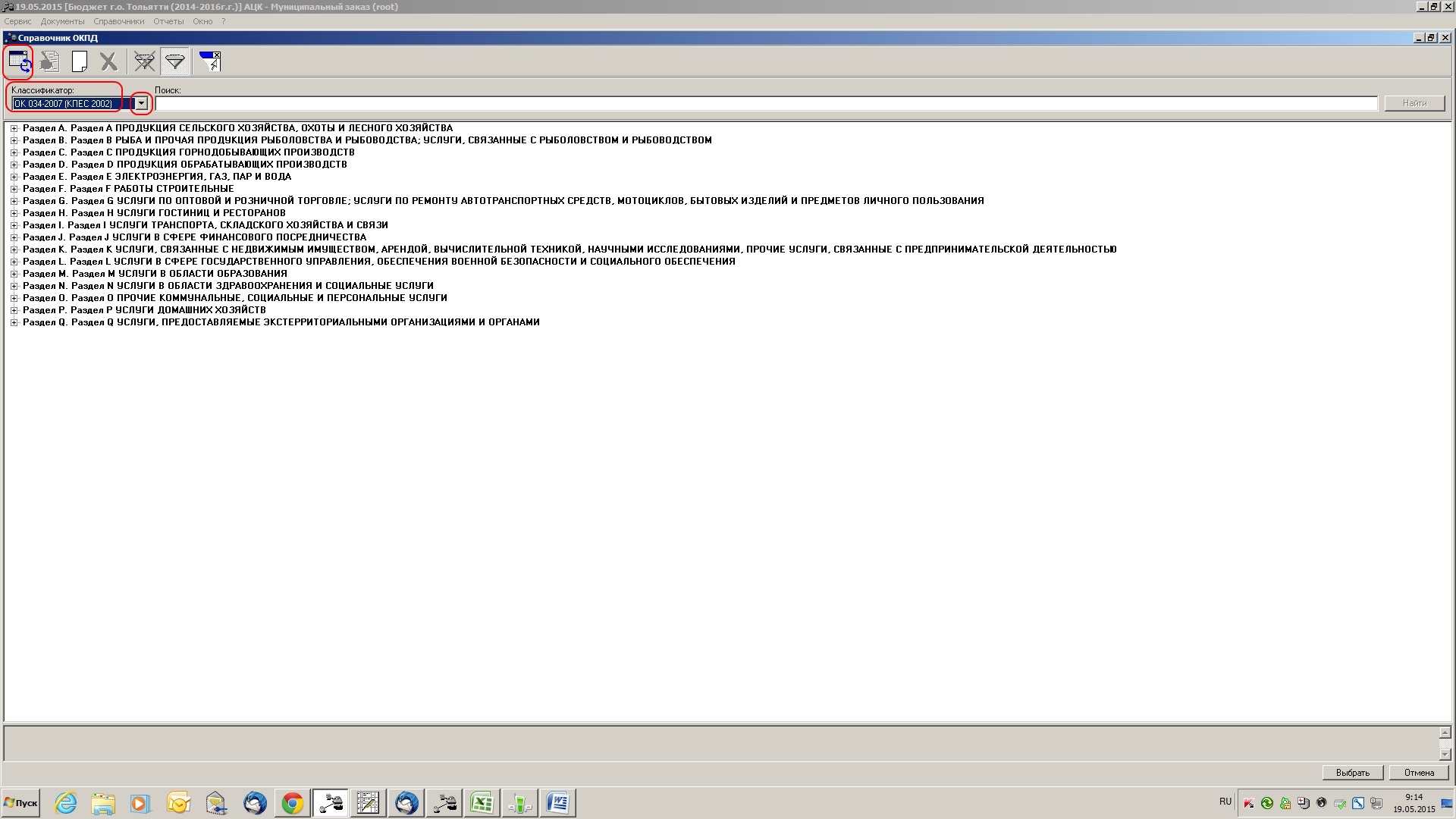 Отображаем справочник ОКВЭД в редакторе спецификации закупки следующим образом: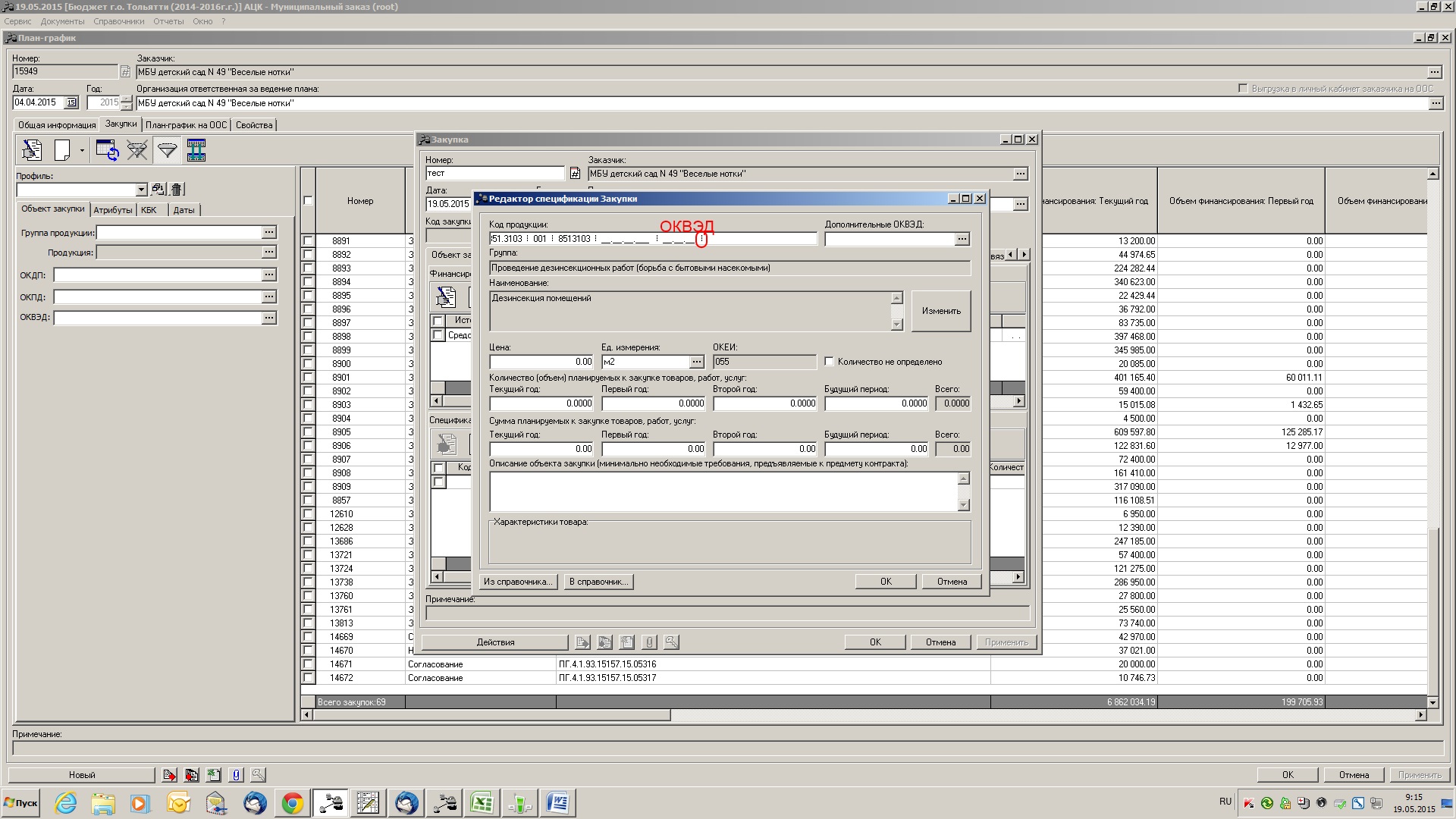 Выбираем: ОК 029-2001 (КДЕС Ред.1)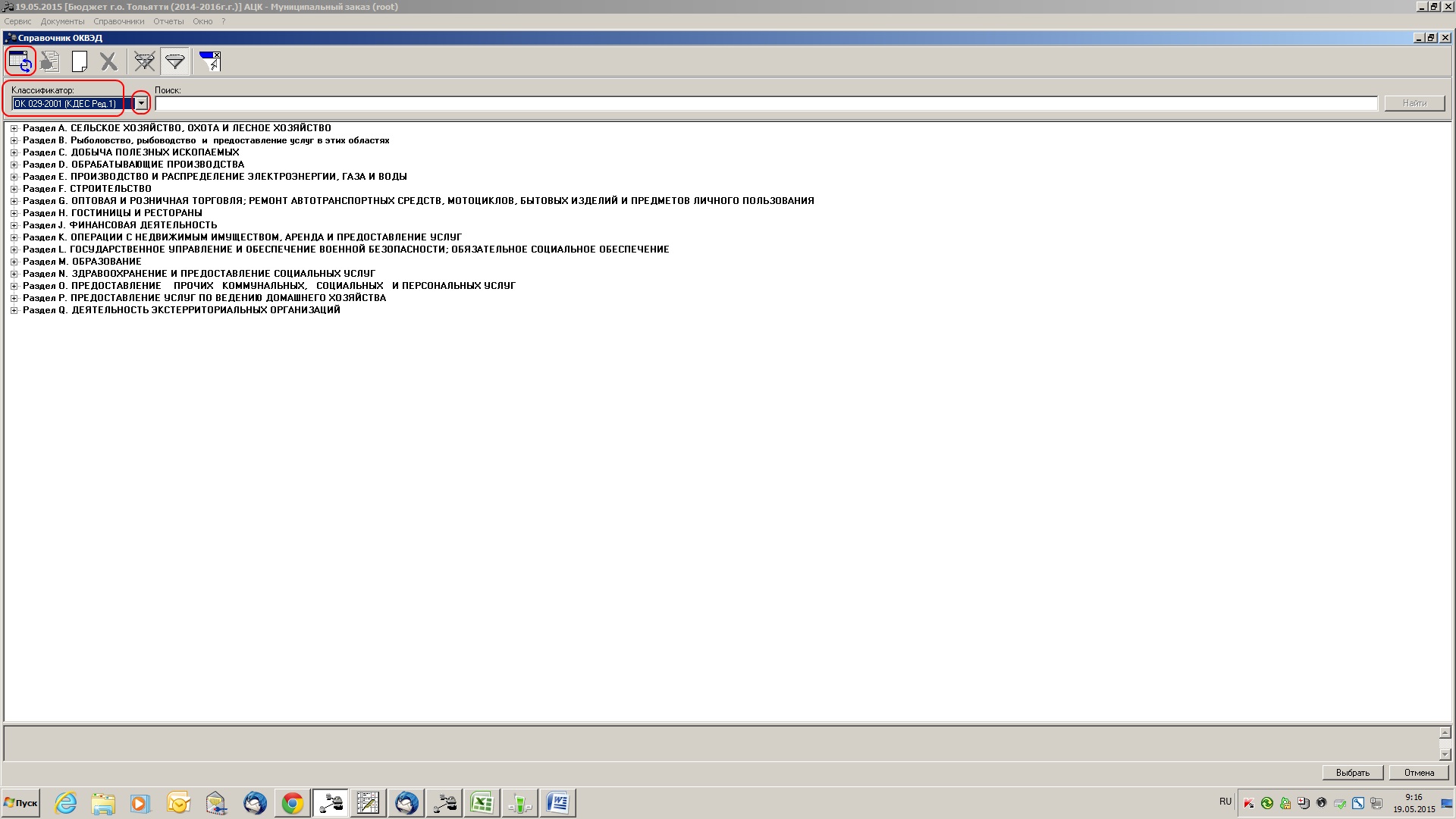 